
Инструкция по работе с приложением  https://www.zoom.us/ для участников вебинаров пилотной эксплуатации модуля
 «Виртуальный склад» ИС ЭСФВ рамках проведения вебинара Вам необходимо проделать следующие действия:Войти на сайт https://www.zoom.us/Пройти регистрациюНажать кнопку Sign up, It`s free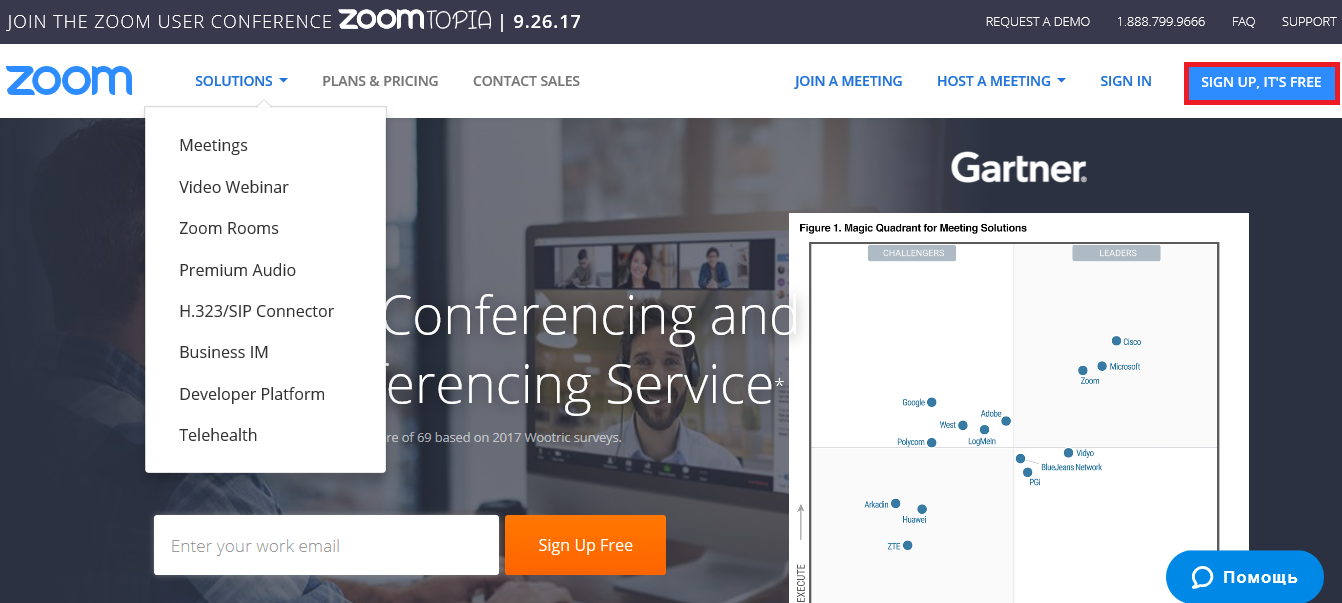 Введите свой электронный адрес для получаения ссылки для дальнейшей регистрации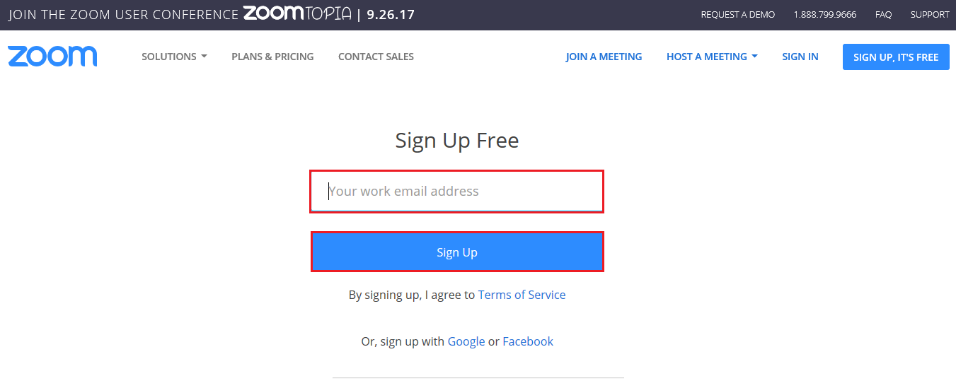 Подтвердите введенный Вами адрес нажатием кнопки Sign up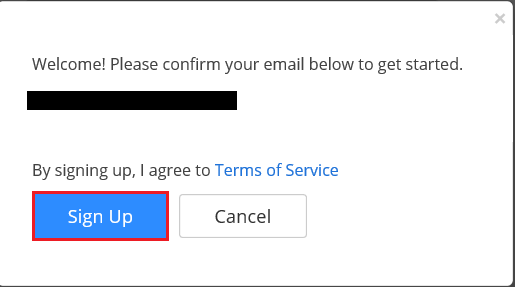 На введенный электронный адрес придет письмо с ссылкой на активацию, необходимо пройти по ссылке нажатием кнопки «Active Account» 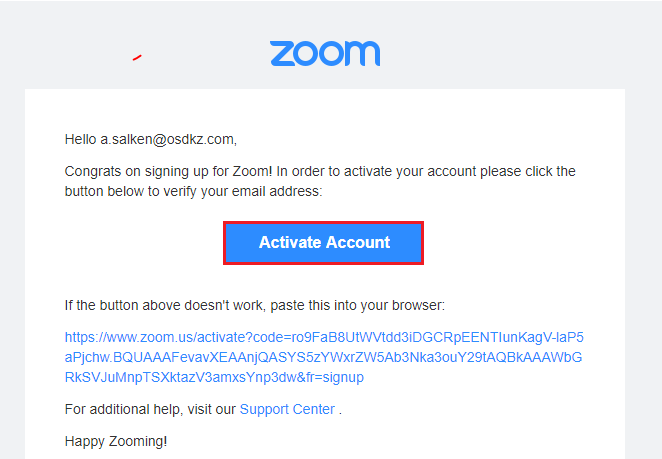 Вам придет уведомление о том, что Вашему адресату была отправлена ссылка на дальнейшую регистрацию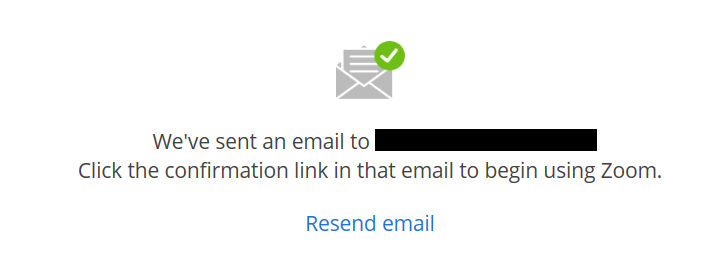 Необходимо заполнить поля для регистрации:В поле First Name – Ваше имяВ поле Last Name – ФамилиюВвести пароль в окне PasswordПовторить ввод пароля в окне Confirm PasswordЗатем нажать кнопку Continue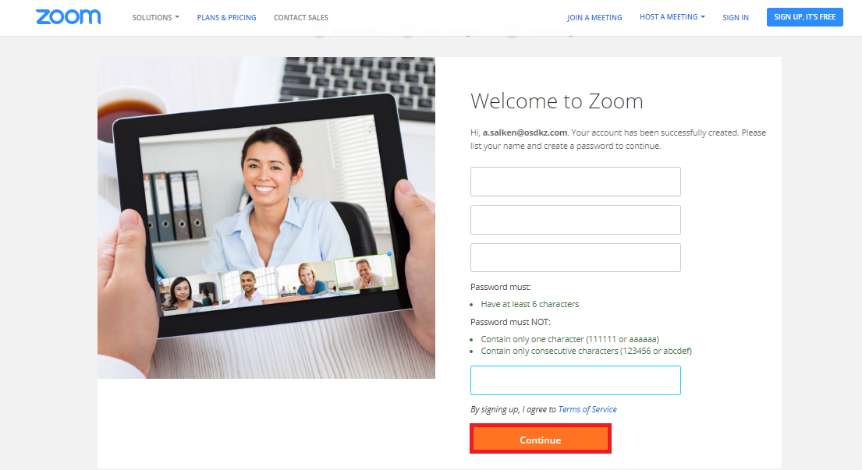 Далее укажите что пользователь не является роботом, нажмите кнопку Skip this step, тем самым пропуская этап приглашения друзей. 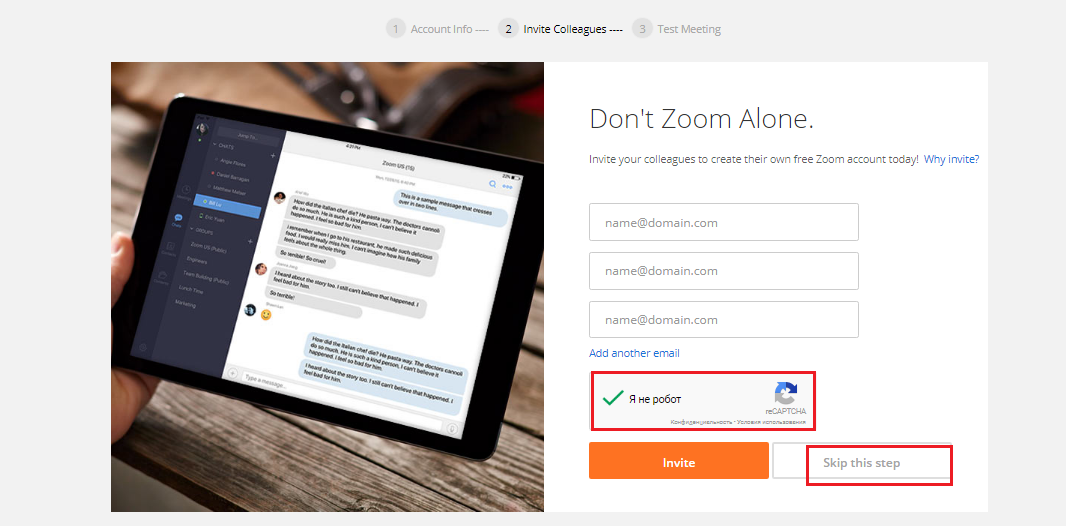 Регистрация прошла успешно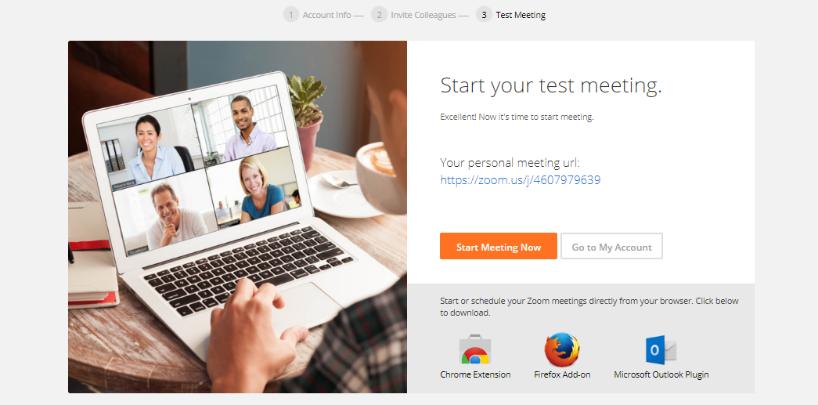 Затем необходимо пройти ссылке трансляции:При прохождении по ссылке отобразится автозагрузка установочного файла программы Zoom, которую необходимо установить на компьютер.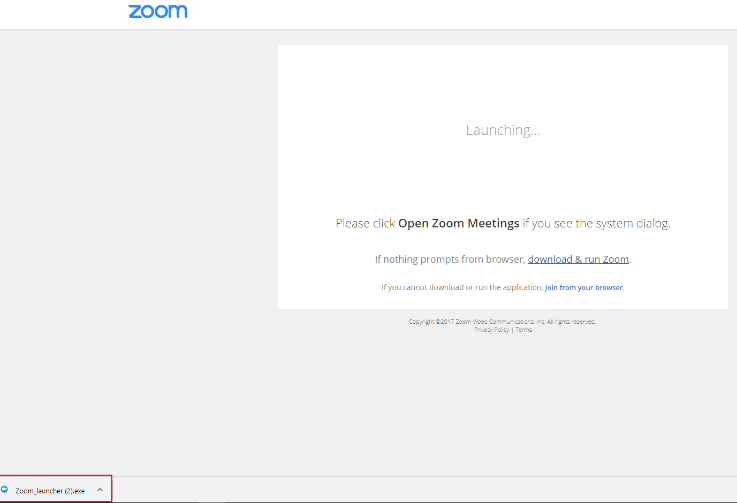 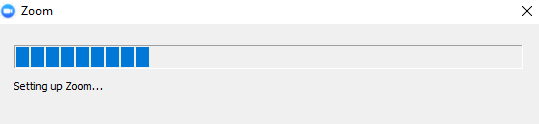 После чего откроется окно трансляции, где Вам необходимо нажать на кнопку: «Join Audio Conference by Computer»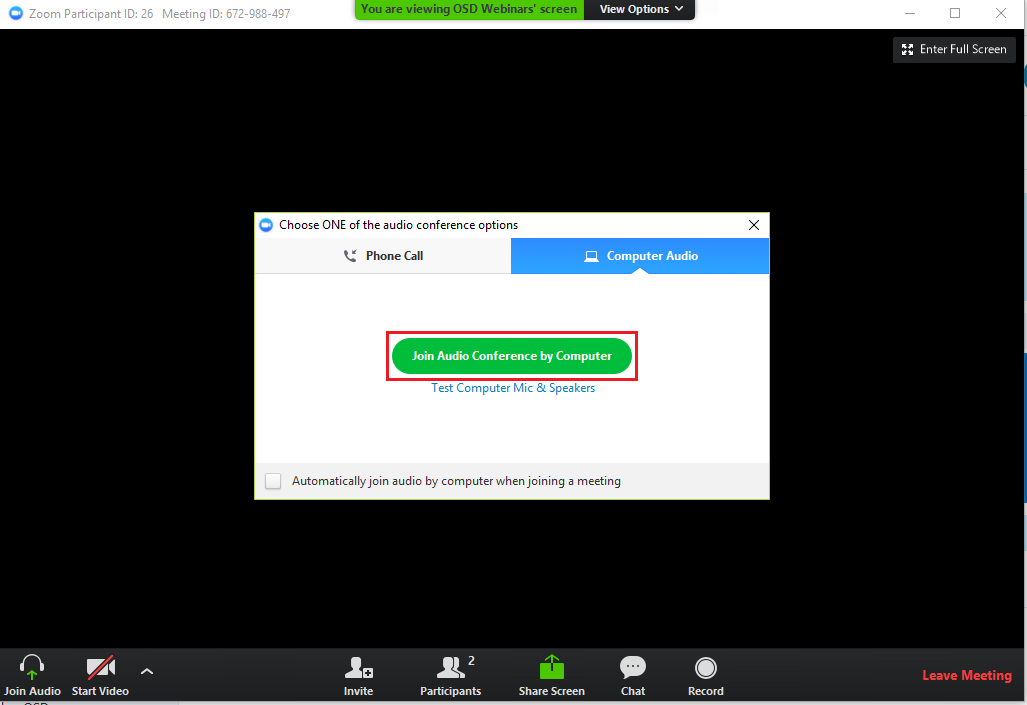 После чего Вы будете подключены к видеоконференции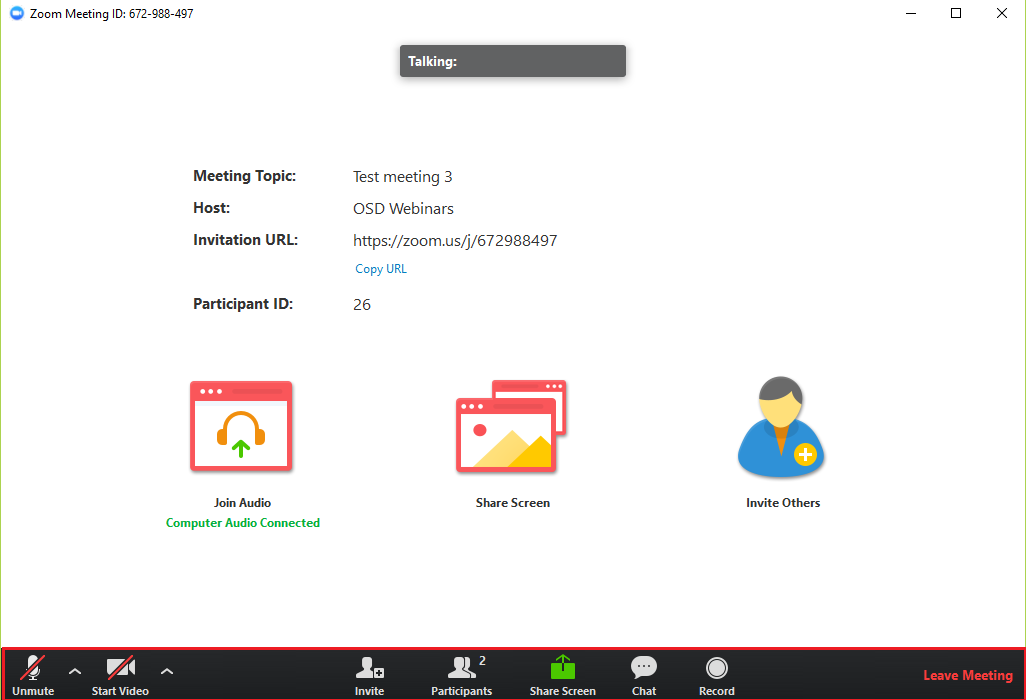 В ходе конференции необходимо отключить видео и аудио Вашего компьютера и включать аудио лишь в случаях наличия каких то вопросов.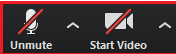 